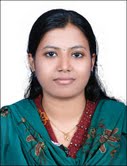 JEENA.298085@2freemail.com JEENA Respected H.R Manager,  I would like to present myself as a candidate for Registered Nurse in your hospital to capitalize on my professional experience and advance with nursing in general.Being a Registered Nurse and DHA and MOH License holder & BLS certificate, with 6 years experience in Medical / Surgical ward and have detailed knowledge about my responsibilities in this role.It would be a pleasure if you can arrange an interview for me so that you can judge my skills personally. Kindly review my letter and consider my enclosed resumeSincerely, Curriculum VitaeObjectiveTo work in reputed organization that promotes learning and growth and makes a positive contribution through my knowledge, skills and commitment and continuously strives for individual excellence.PROFESSIONAL EXPERIENCECurrently working as a Registered Staff Nurse in Surgical Ward[From Sept 2014]Name of Hospital	: Iranian Hospital, Dubai, United Arab Emirates.JOB RESPONSIBILITIES & DELIVERABLESMonitor and report vital signs and medical information of the Patient. Prepare the patient and equipment for various procedures and assist the Surgeon.Attend and participate all activities of surgical ward and the nursing departmentReadiness for new learning and challenges and contributes to team buildingPrepare and administer medications (Oral, IV and SC) as per prescription.Perform surgical assessment upon admission of patients based on hospital policies and procedures and render necessary nursing interventions.Provide Oxygen therapy and secretion suctions if needed.Monitor any untoward reactions of patient and report to the surgeonProvide basic bedside care for Pre and Post-surgical patients.Use universal aseptic techniques during wound care and dressings.Provide psychological support to the patient and relatives and educate how to manage their wound/injuryParticipate in various training programs and seminars for registered nurses.Administer Intravenous Fluids and oxygen, if required.Render total nursing cares assigned to surgical patient according to condition based on standard nursing practiceAssist doctors during treatment.Prepare the patient for various investigations like Ultra Sound, Echo, CT scan, MRI, Endoscopy etc.Provide general nursing care to all patientsParticipate in service RN Nurse Education programs conduct by the hospitalProvide direct care to assigned patientsTake the nursing history, summarise data, and state nursing diagnoses/patient care needs. Observe and record signs, symptoms, and behaviours, including the physiological status of patients; present the assessment of changes, the proposed revision of interventions, and desired outcomes. Deliver designated nursing interventions to assigned patients that are consistent with the stated medical plan of care. Perform admission, discharge and transfer procedures, and assist others with patient's activities and care.  Execute physician's orders for all assigned patients; safely and properly administers medications and TreatmentsNotify appropriate nursing and medical staff to changes in the patient's status. Independently perform duties and assume responsibility for care of assigned patientsPerform techniques and routines in the specialty service area. Perform or assist others to perform proper aseptic techniques, isolation procedures, and infection control measures. Document nursing care in all assigned patient records. Maintain patient's privacy and confidentiality of information and records at all timesEvaluate care given including the patient response.3 Year worked as a Registered Staff Nurse in Medical & Surgical Ward [Rehabilitation ][From February 2010 to April 2013]Name of Hospital	: Indian Spinal Injuries Centre & Institute of Rehabilitation  -        Sciences  Sector C, Vasant Kunj  New Delhi, India – 110070The Indian Spinal Injuries Centre (ISIC) is the most advanced Spine, Orthopedic and Neuromuscular Surgical centre in India with the latest state of the art diagnostics and surgical equipment and a highly qualified team of specialists recognized internationally who have been trained in leading institutes of India and abroad.In addition the hospital hopes to consolidate on provision of super speciality service in the field of Spine Surgery, Orthopaedics, Rheumatology, Neurology, Rehabilitation, Urology, and Plastic Surgery. The rehabilitation department is considered to be a vital core element of the hospital with one of the largest teams of therapists, trained in some of the best institutes of India and abroad.The Indian Spinal Injuries Centre has been set up in collaboration with the government of Italy, through San Raffaele Hospital, Milan and Government of United States of America along with support from the Government of India.JOB RESPONSIBILITIESAssessment for the Nursing need and making plans to meet the Nursing need of the patient.Meeting the Psychological, Spiritual Social and rehabilitative needs of the patients.Respect the patient’s privacy and confidentiality.Monitoring recording and reporting of vital parameters, blood gas analysis and intake and output chart.Administration of medication and calculation of its dosage.Accompanies Doctor’s on rounds and implements treatments as required.Monitoring of all aseptic technique and isolation.Maintaining accurate records and reports.Setting the emergency Unit with all emergency equipments in the working condition.Check narcotic drug at each shift and record it in register and kept in locker.Hand over and takeover of equipment at each shift.Takeover of the article after every procedure, cleaning them properly and storing them at proper place.Giving accurate information to the patient relatives about the condition of patients.Give health education and counseling.Making good relationship with colleagues and supervisors.CASES HANDLEDGeneral Surgery cases:Laparoscopic CholecystectomyLaminectomyLaparoscopic AppendectomyOpen CholecystectomyOpen AppendectomyRepair of Hernia (Inguinal, Umbilical, Ventral)Hemorrhoidectomy Fissurectomy (Anal)Exploratory LaparotomyIncision and DrainageExcisionMastectomyThyroidectomyCircumcisionNephrectomyPilonidal cyst resectionBreas mas resectionRadical mastectomyGastric bandingENTAdentonsillectomyAdenoidectomyTonsillectomyTracheostomyMyringotomyFESS (Functional Endoscopic Sinus Surgery)SeptoplastyRhinoplastyTurbinoplastyTympanoplastyMastoidectomOrthopedic Total Hip ReplacementHip Arthroplasty Release of Tendon RepairBilateral Knee Replacement Above and Below Knee AmputationRemoval of Foreign BodyWound Debridement and SuturingOpen Reduction and Internal Fixation (ORIF)Close Reduction and Internal Fixation (CRIF)ACL RepairHallux ValgusCarpel Tunnel Syndrome release(CTS )NeuroLaminectomy Lumbar Discectomy fusionCervical  Discectomy fusionCraniotomyBurr hole SurgeryUrologyTransurethral resection of the prostate (TURP)Extracorporeal shock wave lithotripsy (ESWL)DJ stent removalDJ Stent insertion CystoscopyHydrocolectomy Bladder TULMedical cases:Urinary Tract Infection (Upper and Lower)Respiratory Tract Infection (Upper and Lower)EpilepsySickle Cell DiseaseTuberculosis (TB)Acute Gastroenteritis (AGE)PneumoniaBronchial AsthmaDiabetes Mellitus (DM)Hypertension (HTN)Cardiovascular Accident (CVA)Chron’s DiseaseTyphoid FeverSevere Acute Respiratory Syndrome (SARS)BURNSHypothyroidism/HyperthyroidismDeep vein thrombosisChronic Obstructive Pulmonary DiseaseAppendicitisCholecystitisTonsillitisDengue FeverHansen’s Disease/LeprosyCoronary Heart DiseaseHepatitisCongestive Heart FailureDiabetic KetoacidosisEXCELLENT KNOWLEDGE OF BASIC FUNCTIONS & SKILLS	Trained to perform the following Procedures /FunctionsAssist Doctor while patient examination, insertion of Peripheral line, taking ECG,CPR  in case of emergencies, Catheterization and insertion of nasogastric tube, Cardiac monitoring and close observations, Monitoring central venous pressure, Suctioning (Endotracheal,Oral,Tracheostomy),Oxygen Administration, Tracheostomy care, N.G Feeding, Bladder wash, Gastric Lavage, care of prevention of Bedsore, Dressing major and minor, assisting in Suturing and suture removal, Lumbar Puncture, POP applications.CERTIFICATES	The Basic Life Support (BLS) for health care Provider course is design to provide vide variety of Health Care Professionals the ability to recognize several life threatening emergencies,   provide CPR, use an AED and relieve chocking in a safe, timely and effective manner.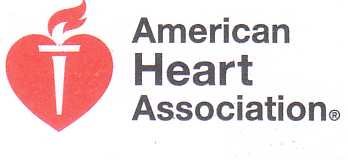 FAMILIAR IN HANDLING THE FOLLOWING MACHINES AND EQUIPMENTS	ECG Machine, Cardiac Monitors, Pulse Oxymeters,Infusion Pump, Syringe Pump, Suction Apparatus,Glucometer,Digital thermometer, Nebulizer and Steam Inhaler,Sphygmomanometer,Ambu Bag, Laryngoscope, Breast Pump,Stethoscope,Opthalmoscope,Automated External Defibrillator, Tympanic Thermometer, Cardiac Monitor.HAVE ADEQUATE EXPERIENCE IN TAKING CARE OF PATIENT WITH  CVA,Spinal code injuries (Paraplegia and Quadriplegia),Deep Vein Thrombosis(DVT),Scoliosis & Kyphosis,Hypertension and Hypotension,Epilepsy,Road Traffic Accident, Rheumatic Arthritis,Upper  & Lower Respiratory Tract infections,Tuberculosis,Asthma,Diabetes Mellitus,Hepatitis,Renal failure,Pre and Post-operative care after orthopedic and spinal surgeries.LIST OF SEMINARS THAT I HAVE WORKED OUT  Diabetes MellitusCare of Spinal Cord Injury PatientsCerebro Vascular AccidentBio-Medical waste managementMANAGERAL SKILLS  Orientation of patients & relatives about the hospital and its functioning, Preparation of emergency drugs & emergency trays (Intubation Tray, Catheterization Tray, Aspiration sets, Gown Pack), Maintenance of Environmental hygiene, Asepsis and infection control, Maintenance of records and reports, Maintain ward inventory Indent.SUMMARY OF QUALIFICATIONS  Highly motivated, flexible and patient focused Registered Nurse with proven expertise in utilization review and quality assurance, patient communication, organizational planning and detail orientation. Solidly credentialed and diversely experienced comprehensive background in Medical & Surgical Ward. Extremely effective able to remain calm, level headed and productive in challenging situations. Excellent communication skills and interpersonal skills, good relationship with Physicians, Nursing Staff and supporting service professionals.  EDUCATIONAL QUALIFICATIONSecondary Level Senior Secondary Level PROFESSIONAL QUALIFICATIONREGISTRATION DETAILSDECLARATIONI hereby declare that the above mentioned details are true up to the best of my knowledge.Girls High School,Kadampanad,Board of Kerala - India10th2003M.K.G.A.M Higher Secondary School,Mannady –Board of Kerala - India12th2005CourseInstitutionYearB.Sc. NursingNightingale College of Nursing,Noida,India2005-2009Name of CouncilU.P Nursing CouncilDelhi Nursing Council